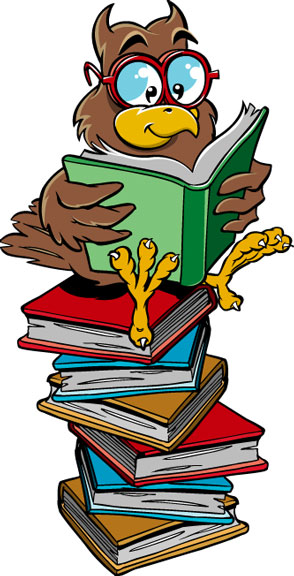      	Месячник      БиблиотекиС 20 октября по 20 ноября№Название мероприятияДатапроведения1Внеклассное мероприятие «Книжный каравай»1 ноября2Рейд «Хорошее состояние учебников»7-17 ноября3Операция «Живи книга!» Реставрация  книжного фондав течение месяца4Акция  «Книге – новую жизнь!» «Прочитал книгу - подари библиотеке!»в течение месяца5Чтение художественной литературыв течение месяца6Конкурс «Лучший читатель школы»в течение месяцаПодведение итогов20ноября